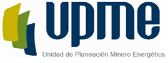 Formato Rotulo de CarpetasCódigo: F-DO-09Formato Rotulo de CarpetasCódigo: F-DO-09Formato Rotulo de CarpetasVersión: 01Formato Rotulo de CarpetasVersión: 01OFICINA PRODUCTORAOFICINA PRODUCTORAOFICINA PRODUCTORAOFICINA PRODUCTORA:OFICINA PRODUCTORA:OFICINA PRODUCTORA:SERIE:SERIE:SERIE:SERIE: SERIE: SERIE: SUBSERIE:SUBSERIE:SUBSERIE:SUBSERIE:SUBSERIE:SUBSERIE:EXPEDIENTE:EXPEDIENTE:EXPEDIENTE:EXPEDIENTE:EXPEDIENTE:EXPEDIENTE:NO DE FOLIOS:NO DE FOLIOS:NO DE FOLIOS:NO DE FOLIOS:NO DE FOLIOS:NO DE FOLIOS:FECHA EXTREMAS  ___   AL  ___  FECHA EXTREMAS  ___   AL  ___  FECHA EXTREMAS  ___   AL  ___  FECHA EXTREMAS  ___   AL  ___  FECHA EXTREMAS  ___   AL  ___  FECHA EXTREMAS  ___   AL  ___  No. De carpeta ___  de___No. De carpeta ___  de___No. De carpeta ___  de___No. De carpeta ___  de___No. De carpeta ___  de___No. De carpeta ___  de___Formato Rotulo de CarpetasCódigo: F-DO-09Formato Rotulo de CarpetasCódigo: F-DO-09Formato Rotulo de CarpetasVersión: 01Formato Rotulo de CarpetasVersión: 01OFICINA PRODUCTORAOFICINA PRODUCTORAOFICINA PRODUCTORAOFICINA PRODUCTORA:OFICINA PRODUCTORA:OFICINA PRODUCTORA:SERIE:SERIE:SERIE:SERIE: SERIE: SERIE: SUBSERIE:SUBSERIE:SUBSERIE:SUBSERIE:SUBSERIE:SUBSERIE:EXPEDIENTE:EXPEDIENTE:EXPEDIENTE:EXPEDIENTE:EXPEDIENTE:EXPEDIENTE:NO DE FOLIOS:NO DE FOLIOS:NO DE FOLIOS:NO DE FOLIOS:NO DE FOLIOS:NO DE FOLIOS:FECHA EXTREMAS  ___   AL  ___  FECHA EXTREMAS  ___   AL  ___  FECHA EXTREMAS  ___   AL  ___  FECHA EXTREMAS  ___   AL  ___  FECHA EXTREMAS  ___   AL  ___  FECHA EXTREMAS  ___   AL  ___  No. De carpeta ___  de___No. De carpeta ___  de___No. De carpeta ___  de___No. De carpeta ___  de___No. De carpeta ___  de___No. De carpeta ___  de___Formato Rotulo de CarpetasCódigo: F-DO-09Formato Rotulo de CarpetasCódigo: F-DO-09Formato Rotulo de CarpetasVersión: 01Formato Rotulo de CarpetasVersión: 01OFICINA PRODUCTORAOFICINA PRODUCTORAOFICINA PRODUCTORAOFICINA PRODUCTORA:OFICINA PRODUCTORA:OFICINA PRODUCTORA:SERIE:SERIE:SERIE:SERIE: SERIE: SERIE: SUBSERIE:SUBSERIE:SUBSERIE:SUBSERIE:SUBSERIE:SUBSERIE:EXPEDIENTE:EXPEDIENTE:EXPEDIENTE:EXPEDIENTE:EXPEDIENTE:EXPEDIENTE:NO DE FOLIOS:NO DE FOLIOS:NO DE FOLIOS:NO DE FOLIOS:NO DE FOLIOS:NO DE FOLIOS:FECHA EXTREMAS  ___   AL  ___  FECHA EXTREMAS  ___   AL  ___  FECHA EXTREMAS  ___   AL  ___  FECHA EXTREMAS  ___   AL  ___  FECHA EXTREMAS  ___   AL  ___  FECHA EXTREMAS  ___   AL  ___  No. De carpeta ___  de___No. De carpeta ___  de___No. De carpeta ___  de___No. De carpeta ___  de___No. De carpeta ___  de___No. De carpeta ___  de___Formato Rotulo de CarpetasCódigo: F-DO-09Formato Rotulo de CarpetasCódigo: F-DO-09Formato Rotulo de CarpetasVersión: 01Formato Rotulo de CarpetasVersión: 01OFICINA PRODUCTORAOFICINA PRODUCTORAOFICINA PRODUCTORAOFICINA PRODUCTORA:OFICINA PRODUCTORA:OFICINA PRODUCTORA:SERIE:SERIE:SERIE:SERIE: SERIE: SERIE: SUBSERIE:SUBSERIE:SUBSERIE:SUBSERIE:SUBSERIE:SUBSERIE:EXPEDIENTE:EXPEDIENTE:EXPEDIENTE:EXPEDIENTE:EXPEDIENTE:EXPEDIENTE:NO DE FOLIOS:NO DE FOLIOS:NO DE FOLIOS:NO DE FOLIOS:NO DE FOLIOS:NO DE FOLIOS:FECHA EXTREMAS  ___   AL  ___  FECHA EXTREMAS  ___   AL  ___  FECHA EXTREMAS  ___   AL  ___  FECHA EXTREMAS  ___   AL  ___  FECHA EXTREMAS  ___   AL  ___  FECHA EXTREMAS  ___   AL  ___  No. De carpeta ___  de___No. De carpeta ___  de___No. De carpeta ___  de___No. De carpeta ___  de___No. De carpeta ___  de___No. De carpeta ___  de___Formato Rotulo de CarpetasCódigo: F-DO-09Formato Rotulo de CarpetasCódigo: F-DO-09Formato Rotulo de CarpetasVersión: 01Formato Rotulo de CarpetasVersión: 01OFICINA PRODUCTORAOFICINA PRODUCTORAOFICINA PRODUCTORAOFICINA PRODUCTORA:OFICINA PRODUCTORA:OFICINA PRODUCTORA:SERIE:SERIE:SERIE:SERIE: SERIE: SERIE: SUBSERIE:SUBSERIE:SUBSERIE:SUBSERIE:SUBSERIE:SUBSERIE:EXPEDIENTE:EXPEDIENTE:EXPEDIENTE:EXPEDIENTE:EXPEDIENTE:EXPEDIENTE:NO DE FOLIOS:NO DE FOLIOS:NO DE FOLIOS:NO DE FOLIOS:NO DE FOLIOS:NO DE FOLIOS:FECHA EXTREMAS  ___   AL  ___  FECHA EXTREMAS  ___   AL  ___  FECHA EXTREMAS  ___   AL  ___  FECHA EXTREMAS  ___   AL  ___  FECHA EXTREMAS  ___   AL  ___  FECHA EXTREMAS  ___   AL  ___  No. De carpeta ___  de___No. De carpeta ___  de___No. De carpeta ___  de___No. De carpeta ___  de___No. De carpeta ___  de___No. De carpeta ___  de___Formato Rotulo de CarpetasCódigo: F-DO-09Formato Rotulo de CarpetasCódigo: F-DO-09Formato Rotulo de CarpetasVersión: 01Formato Rotulo de CarpetasVersión: 01OFICINA PRODUCTORAOFICINA PRODUCTORAOFICINA PRODUCTORAOFICINA PRODUCTORA:OFICINA PRODUCTORA:OFICINA PRODUCTORA:SERIE:SERIE:SERIE:SERIE: SERIE: SERIE: SUBSERIE:SUBSERIE:SUBSERIE:SUBSERIE:SUBSERIE:SUBSERIE:EXPEDIENTE:EXPEDIENTE:EXPEDIENTE:EXPEDIENTE:EXPEDIENTE:EXPEDIENTE:NO DE FOLIOS:NO DE FOLIOS:NO DE FOLIOS:NO DE FOLIOS:NO DE FOLIOS:NO DE FOLIOS:FECHA EXTREMAS  ___   AL  ___  FECHA EXTREMAS  ___   AL  ___  FECHA EXTREMAS  ___   AL  ___  FECHA EXTREMAS  ___   AL  ___  FECHA EXTREMAS  ___   AL  ___  FECHA EXTREMAS  ___   AL  ___  No. De carpeta ___  de___No. De carpeta ___  de___No. De carpeta ___  de___No. De carpeta ___  de___No. De carpeta ___  de___No. De carpeta ___  de___Formato Rotulo de CarpetasCódigo: F-DO-09Formato Rotulo de CarpetasCódigo: F-DO-09Formato Rotulo de CarpetasVersión: 01Formato Rotulo de CarpetasVersión: 01OFICINA PRODUCTORAOFICINA PRODUCTORAOFICINA PRODUCTORAOFICINA PRODUCTORA:OFICINA PRODUCTORA:OFICINA PRODUCTORA:SERIE:SERIE:SERIE:SERIE: SERIE: SERIE: SUBSERIE:SUBSERIE:SUBSERIE:SUBSERIE:SUBSERIE:SUBSERIE:EXPEDIENTE:EXPEDIENTE:EXPEDIENTE:EXPEDIENTE:EXPEDIENTE:EXPEDIENTE:NO DE FOLIOS:NO DE FOLIOS:NO DE FOLIOS:NO DE FOLIOS:NO DE FOLIOS:NO DE FOLIOS:FECHA EXTREMAS  ___   AL  ___  FECHA EXTREMAS  ___   AL  ___  FECHA EXTREMAS  ___   AL  ___  FECHA EXTREMAS  ___   AL  ___  FECHA EXTREMAS  ___   AL  ___  FECHA EXTREMAS  ___   AL  ___  No. De carpeta ___  de___No. De carpeta ___  de___No. De carpeta ___  de___No. De carpeta ___  de___No. De carpeta ___  de___No. De carpeta ___  de___Formato Rotulo de CarpetasCódigo: F-DO-09Formato Rotulo de CarpetasCódigo: F-DO-09Formato Rotulo de CarpetasVersión: 01Formato Rotulo de CarpetasVersión: 01OFICINA PRODUCTORAOFICINA PRODUCTORAOFICINA PRODUCTORAOFICINA PRODUCTORA:OFICINA PRODUCTORA:OFICINA PRODUCTORA:SERIE:SERIE:SERIE:SERIE: SERIE: SERIE: SUBSERIE:SUBSERIE:SUBSERIE:SUBSERIE:SUBSERIE:SUBSERIE:EXPEDIENTE:EXPEDIENTE:EXPEDIENTE:EXPEDIENTE:EXPEDIENTE:EXPEDIENTE:NO DE FOLIOS:NO DE FOLIOS:NO DE FOLIOS:NO DE FOLIOS:NO DE FOLIOS:NO DE FOLIOS:FECHA EXTREMAS  ___   AL  ___  FECHA EXTREMAS  ___   AL  ___  FECHA EXTREMAS  ___   AL  ___  FECHA EXTREMAS  ___   AL  ___  FECHA EXTREMAS  ___   AL  ___  FECHA EXTREMAS  ___   AL  ___  No. De carpeta ___  de___No. De carpeta ___  de___No. De carpeta ___  de___No. De carpeta ___  de___No. De carpeta ___  de___No. De carpeta ___  de___Formato Rotulo de CarpetasCódigo: F-DO-09Formato Rotulo de CarpetasCódigo: F-DO-09Formato Rotulo de CarpetasVersión: 01Formato Rotulo de CarpetasVersión: 01OFICINA PRODUCTORAOFICINA PRODUCTORAOFICINA PRODUCTORAOFICINA PRODUCTORA:OFICINA PRODUCTORA:OFICINA PRODUCTORA:SERIE:SERIE:SERIE:SERIE: SERIE: SERIE: SUBSERIE:SUBSERIE:SUBSERIE:SUBSERIE:SUBSERIE:SUBSERIE:EXPEDIENTE:EXPEDIENTE:EXPEDIENTE:EXPEDIENTE:EXPEDIENTE:EXPEDIENTE:NO DE FOLIOS:NO DE FOLIOS:NO DE FOLIOS:NO DE FOLIOS:NO DE FOLIOS:NO DE FOLIOS:FECHA EXTREMAS  ___   AL  ___  FECHA EXTREMAS  ___   AL  ___  FECHA EXTREMAS  ___   AL  ___  FECHA EXTREMAS  ___   AL  ___  FECHA EXTREMAS  ___   AL  ___  FECHA EXTREMAS  ___   AL  ___  No. De carpeta ___  de___No. De carpeta ___  de___No. De carpeta ___  de___No. De carpeta ___  de___No. De carpeta ___  de___No. De carpeta ___  de___Formato Rotulo de CarpetasCódigo: F-DO-09Formato Rotulo de CarpetasCódigo: F-DO-09Formato Rotulo de CarpetasVersión: 01Formato Rotulo de CarpetasVersión: 01OFICINA PRODUCTORAOFICINA PRODUCTORAOFICINA PRODUCTORAOFICINA PRODUCTORA:OFICINA PRODUCTORA:OFICINA PRODUCTORA:SERIE:SERIE:SERIE:SERIE: SERIE: SERIE: SUBSERIE:SUBSERIE:SUBSERIE:SUBSERIE:SUBSERIE:SUBSERIE:EXPEDIENTE:EXPEDIENTE:EXPEDIENTE:EXPEDIENTE:EXPEDIENTE:EXPEDIENTE:NO DE FOLIOS:NO DE FOLIOS:NO DE FOLIOS:NO DE FOLIOS:NO DE FOLIOS:NO DE FOLIOS:FECHA EXTREMAS  ___   AL  ___  FECHA EXTREMAS  ___   AL  ___  FECHA EXTREMAS  ___   AL  ___  FECHA EXTREMAS  ___   AL  ___  FECHA EXTREMAS  ___   AL  ___  FECHA EXTREMAS  ___   AL  ___  No. De carpeta ___  de___No. De carpeta ___  de___No. De carpeta ___  de___No. De carpeta ___  de___No. De carpeta ___  de___No. De carpeta ___  de___Formato Rotulo de CarpetasCódigo: F-DO-09Formato Rotulo de CarpetasCódigo: F-DO-09Formato Rotulo de CarpetasVersión: 01Formato Rotulo de CarpetasVersión: 01OFICINA PRODUCTORAOFICINA PRODUCTORAOFICINA PRODUCTORAOFICINA PRODUCTORA:OFICINA PRODUCTORA:OFICINA PRODUCTORA:SERIE:SERIE:SERIE:SERIE: SERIE: SERIE: SUBSERIE:SUBSERIE:SUBSERIE:SUBSERIE:SUBSERIE:SUBSERIE:EXPEDIENTE:EXPEDIENTE:EXPEDIENTE:EXPEDIENTE:EXPEDIENTE:EXPEDIENTE:NO DE FOLIOS:NO DE FOLIOS:NO DE FOLIOS:NO DE FOLIOS:NO DE FOLIOS:NO DE FOLIOS:FECHA EXTREMAS  ___   AL  ___  FECHA EXTREMAS  ___   AL  ___  FECHA EXTREMAS  ___   AL  ___  FECHA EXTREMAS  ___   AL  ___  FECHA EXTREMAS  ___   AL  ___  FECHA EXTREMAS  ___   AL  ___  No. De carpeta ___  de___No. De carpeta ___  de___No. De carpeta ___  de___No. De carpeta ___  de___No. De carpeta ___  de___No. De carpeta ___  de___Formato Rotulo de CarpetasCódigo: F-DO-09Formato Rotulo de CarpetasCódigo: F-DO-09Formato Rotulo de CarpetasVersión: 01Formato Rotulo de CarpetasVersión: 01OFICINA PRODUCTORAOFICINA PRODUCTORAOFICINA PRODUCTORAOFICINA PRODUCTORA:OFICINA PRODUCTORA:OFICINA PRODUCTORA:SERIE:SERIE:SERIE:SERIE: SERIE: SERIE: SUBSERIE:SUBSERIE:SUBSERIE:SUBSERIE:SUBSERIE:SUBSERIE:EXPEDIENTE:EXPEDIENTE:EXPEDIENTE:EXPEDIENTE:EXPEDIENTE:EXPEDIENTE:NO DE FOLIOS:NO DE FOLIOS:NO DE FOLIOS:NO DE FOLIOS:NO DE FOLIOS:NO DE FOLIOS:FECHA EXTREMAS  ___   AL  ___  FECHA EXTREMAS  ___   AL  ___  FECHA EXTREMAS  ___   AL  ___  FECHA EXTREMAS  ___   AL  ___  FECHA EXTREMAS  ___   AL  ___  FECHA EXTREMAS  ___   AL  ___  No. De carpeta ___  de___No. De carpeta ___  de___No. De carpeta ___  de___No. De carpeta ___  de___No. De carpeta ___  de___No. De carpeta ___  de___